Муниципальное образовательное учреждениесредняя общеобразовательная школа №43Методическая разработка«Проектная задача как один из методов формирования универсальных учебных действий при реализации ФГОС в начальной школе»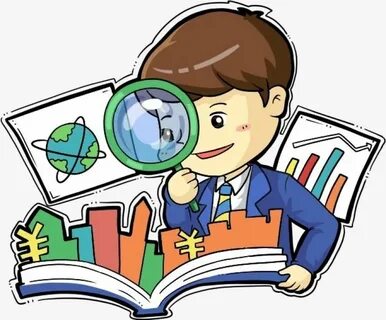 Составитель: учитель начальных классов                                   Минова Светлана Евгеньевнаг. Рыбинск, 2021г«Почему успешно решая учебные задачи на уроках, в реальной ситуации учащиеся оказываются беспомощными?» Этот вопрос не раз возникал у многих учителей и родителей. А ученики порою не понимали для чего им необходимо то или иное умение, которому его научили в школе. До недавнего времени одним из главных недостатков современной российской школы была оторванность получаемых знаний от требований жизни.Необходимость создания новых подходов к организации учебно - воспитательного процесса в школе в целом, поиска и разработки новых моделей и технологий образования младшего школьника в частности обусловлено и в Федеральном государственном стандарте начального общего образования. В качестве важнейших задач образования выдвинуты саморазвитие, самостоятельность, творчество ребенка, а также раскрытие способностей каждого ученика, воспитание его как личности, готовой к жизни в современном мире.Как показало изучение современных образовательных стратегий, одним из наиболее перспективных путей достижения данной цели является формирование у школьников общеучебных умений в контексте компетентностного подхода, что находит свое отражение в современной концепции развития универсальных учебных действий. [2]В начальной ступени образования особое значение имеет готовность школьников применять приобретенные знания и универсальные учебные действия (УУД) в решении конкретных жизненных ситуаций.Поэтому	в	настоящее	время	все	более	актуальным	становится использование в обучении таких приемов и методов, которые формируют умение самостоятельно добывать новые знания, собирать необходимую информацию, умение выдвигать гипотезы, делать выводы и умозаключения. Общая	дидактика	и	частныеметодики	в	рамках	учебного		предмета призывают решать проблемы, связанные с развитием у школьников умений и навыков самостоятельности и  саморазвития. Исходя из теории Л.С. Выготского, развитие школьника как личности определяется процессом обучения. А это предполагает поиск новых форм и методов обучения, обновление содержания образования. [5]В последние годы для решения этой проблемы стали широко использоваться метод проектов. Проектная работа стала одним из ведущих методов во многих школах. Проектирование становится обязательной составной частью современного образования.Метод проектов актуален и востребован в подростковой школе, т. к. соответствует многим психологическим требованием данного возраста. Для младших школьников с точки зрения кандидата педагогических наук А.Б. Воронцова, проектная деятельность не соответствует возрастным возможностям. Переносить способы работы из основной школы в начальную неэффективно и, как правило, вредно. Прообразом проектной деятельности основной школы у младших школьников могут стать проектные задачи, которые имеют свои специфические цели, способы, место применения. Использование проектных задач становится базовой технологией формирования УУД в начальной школе.Целью данной методической разработки является создание проектных задач, которые     могут     помочь	успешному	развитию социальной самостоятельности, творческой активности и познавательных способностей младших школьников; формированию целеустремлённости и настойчивости в достижении целей, умению переносить полученные знания на нестандартные жизненные ситуации и решать их.Для достижения цели были поставлены следующие задачи:Познакомиться с методикой создания проектных задач;Предложить систему формирования и оценивания УУД	у младших школьников путем диагностического мониторинга;Обобщить и распространить опыт создания и проведения проектных задач в начальной школе.В методической разработке содержатся проектные задачи для 1-4 классов. В данной разработке представлены разные типы проектных задач, технология их конструирования и система оценивания.В настоящее время среди педагогов и психологов широко обсуждается необходимость перехода от традиционных подходов к обучению и воспитанию на компетентностный подход в образовании. Это связано с тем, что в отечественной школе налицо факт оторванности образования от практических задач, которые ставит перед выпускниками жизнь.Необходим поиск адекватных способов и форм организации образовательного процесса, с помощью которых можно достичь новых образовательных результатов. Так как практически невозможно:решить современные педагогические задачи и получить новые качества личности младшего школьника в рамках отдельных учебных дисциплин и с использованием только классно –урочной формы организации образовательного процесса;провести оценку полученных результатов, используя только тестовые проверочные работы и пятибальную систему оценки.Появилась необходимость в новом методе, позволяющем по-новому организовать процесс обучения, взаимоотношения между учителем и учеником. Одним из таких методов стал метод проектных задач.С точки зрения А. Б. Воронцова проектная задача – это набор заданий, стимулирующих систему действий учащихся, направленных на получение«продукта», и одновременно качественное самоизменение учащихся. [2]И.В. Жакулин дает похожее определение: «Проектная задача – это задача, которая в квазиреальной, квазимодельной ситуациях использует те общие способы, средства действия, которые дети формулируют в рамках учебных задач. То есть это перенос общих способов, средств действия в квазиреальную модельную ситуацию, где мы можем увидеть, как дети действуют в малых группах в нестандартной ситуации».Концептуальную основу метода проектных задач составляет задачный подход. Задачный подход обозначен такими авторами, как Н.А. Алексеев, Г.А. Балл, Г.И. Ковалева, Г.С. Костюк, Н.Ю. Посталюк, И.Г. Ступак. Сущность подхода состоит в том, чтобы «… построить учебное познание как систему задач и разработать средства (приемы, предписания) для того, чтобы:во-первых, помочь учащимся в осознании проблемности предъявляемых задач (сделать проблемность наглядной);во-вторых, найти способы сделать решение проблемных ситуаций (заключенных в задачах) личностно – значимыми для учеников;	в-третьих, научить их видеть и анализировать проблемные ситуации, вычленять проблемы и задачи». [1]В деятельностной педагогике задачный принцип построения учебного содержания является ключевым. В образовательной практике используются разные типы задач: учебная, конкретно-практическая, исследовательская, творческая и др.Ведущей в деятельностной технологии является учебная задача, которая направлена на нахождение общих способов решения большого круга частных задач, требующих детального анализа и теоретического обобщения. (В.В. Давыдов). Как правило, учитель (через содержание программы) сам«ведет» класс к постановке и решению очередной учебной задачи, создавая ситуации, приводящие детей к выбору именно этой задачи. Учебная задача – всегда новая задача. До нее подобных задач дети не решали, и поэтому «с ходу» она не может быть решена учащимися. Это поисковая задача.Конкретно-практическая задача ориентирована на применение (отработку) уже освоенных способов действий (знаний, умений) в известной школьниками ситуации, как правило, внутри конкретного учебного предмета. Итогом решения такого типа задач является правильное использование знаний, умений, и навыков учащихся (получение правильного ответа). В отдельных случаях конкретно – практическая задача может быть использована для выявления границ применения освоенного способа действия, тем самым становится условием для постановки новой учебной задачи. [4]Творческая (олимпиадная) задача - это задача, не имеющая готового формального способа решения. Ученик за счет своих способностей, (как правило, спонтанно) пытается найти его сам.Но все эти типы задач не позволяют:научить самостоятельному выбору способа решения задачи (проблемы) в ситуации;стимулировать получение принципиально нового «продукта», которого никто (включая учителя) не знает до решения;содержательно мотивировать поиск решения в малой группе, оценить возможности детей действовать в незнакомой, нестандартной ситуации (в отличие от творческой задачи), но с использованием известных способов действия способны задать разные «стратегии» решения задачи с получением «веера» возможных результатов.А именно эти действия лежат в основе формирования новых образовательных результатов современной школы. Проектные задачи отвечают данным требованиям.Выполнение проектной задачи носит групповой характер и задает общий способ проектирования с целью получения нового, до этого неизвестного результата.Из исследований Чумаковой И.А. следует, что реализация технологии проектно–задачного обучения выводит школьников на функциональный  уровень сформированности УУД, повышает эффективность образовательного процесса при одновременном усилении учебной мотивации учащихся в обучении.Проектные задачи помогают детям решать сложные моменты в дискуссиях без конфликтов, так как учат слушать и слышать друг друга. Успешное решение проектной задачи требует самоорганизации группы и каждого внутри ее, управление собственным поведением в групповой работе, т.е. произвольности в поведении.Практическая частьСоздание урока решения проектной задачи само по себе является  проектом. Проектная задача имеет свою структуру и особенности.Рис. 1. Структура проектной задачи Этапы проектной задачи:Описание проблемной (квазиреальной, модельной) ситуации. Постановка задачи.Разработку задачи нужно начинать с выбора темы и постановки цели. Далее придумывается сюжет - конкретно-практическая, проблемная ситуация, которая фиксируется в формулировке задачи и реализуется через систему заданий. Предлагаемая задача должна быть актуальна для детей. Сюжеты часто подсказывает сама жизнь. Задача должна быть сформулирована самими детьми по результатам разбора проблемной ситуации.Система заданий, которые должны быть выполнены группой детей.Система заданий, входящих в данный тип задачи, может требовать разных«стратегий» ее решения. Движение от задания к заданию в одних задачах может происходить последовательно, раскрывая отдельные стороны поставленной задачи. В других задачах возможно выполнение заданий в любой последовательности. В третьих требуемая последовательность выполнения заданий скрыта и должна быть выявлена самими учащимися. Основная интрига заключается в использовании результатов выполненных заданий в общем контексте решения всей задачи. Задания могут иметь определенные «шумы», создающие разные препятствия для решения поставленной задачи. Заключительное задание задачи может быть общей«сборкой», позволяющей собрать вместе все то, что выполняла группа в отдельных заданиях (для учителя это задание «ключевое», предмет общей оценки решения задачи).Необходимо так же продумать систему контроля промежуточных результатов работы:какие задания все группы выполняют одновременно, а затем сверяют результаты (для заданий, требующих точности), либо производится взаимопроверка групп;какие задания можно распределить между группами так, чтобы они полностью были ответственны за результат.Важно определить, насколько дети способны самостоятельно распределить работу по решению задачи. Возможно, часть этой работы взять на себя, особенно на ранних этапах (1-2 класс). Важно правильно рассчитать силы детей, чтобы «продукт» получился. Количество заданий в проектной задаче – это количество действий, которые необходимо совершить, чтобы задача была решена. Вмешательство учителя должно быть минимальным, поэтому надо предоставить детям надежные опоры: четкие и понятные инструкции, справочный материал.Итоговое задание.Место сборки «продукта», оформление итогового результата. Задача считается решенной, когда создан продукт, который можно представить публично и оценить. На рефлексивном этапе необходимо оценить качество полученного	продукта, рациональные пути решения задачи, а также оптимальные способы группового взаимодействия.Главное условие проектной задачи – возможность переноса известных детям способов действий (знаний, умений) в новую для них практическую ситуацию, где итогом будет реальный детский продукт. Подобные задачи, как правило, занимают несколько уроков.В.М. Заславский и др. предлагают следующую типологию проектных задач:Рис. 2. Типология проектных задачПредметные – необходимы знания только одного предмета.Межпредметные - ребятам нужны знания, полученные на разных предметах.Разновозрастные – в	группе работают дети разного возраста, каждый выполняет посильное ему задание.Одновозрастные – в группе работают учащиеся одно возраста.Т.А. Сомова в своем исследовании определила деятельность педагога и учащихся на всех этапах решения задач, а также формируемые УУД.Таблица 1Деятельность педагога и учащегосяна каждом этапе работы над проектной задачейИз представленной таблицы видно, что метод решения проектных задач актуален и очень эффективен. Учащийся получает возможность экспериментировать, синтезировать полученные знания, развивать творческие способности и коммуникативные навыки, что поможет ему успешно адаптироваться к изменившейся ситуации школьного обучения. [5]А.Б. Воронцов считает, что основная педагогическая цель проектных задач– способствовать формированию разных способов учебного сотрудничества.Потому что именно проектные задачи дают учителю наблюдать за способами работы, как отдельных учащихся, так и целой группы школьников.Основной метод – встроенное наблюдение. В роли эксперта могут быть другие учителя, родители и старшеклассники. Эксперты, не вмешиваясь в процесс, наблюдают за ходом решения задачи и фиксируют на каждом этапе свои наблюдения в экспертных листах. Таким образом, постоянный сбор и анализ данных позволяют учителю вести мониторинг формирования УУД и учебного сотрудничества.Какие педагогические эффекты имеет проектная задача?Задает реальную возможность организации взаимодействия (сотрудничества) детей между собой при решении поставленной ими самими задачи. Определяет место и время для наблюдения и экспертных оценок за деятельностью учащихся.Учит (без явного указания на это) способу проектирования через специально разработанные задания.Дает возможность   посмотреть,   как   осуществляет   группа   детей«перенос» известных им предметных способов действий в квазиреальную (модельную) ситуацию.Таким образом, в ходе решения проектных задач у младших школьников могут сформироваться следующие способности:рефлексировать (видеть проблему; анализировать сделанное – почему получилось, почему не получилось; видеть трудности, ошибки);целеполагать (ставить и удерживать цели);планировать (составлять план совей деятельности);моделировать (представлять способ действия в виде схемы, модели);проявлять инициативу при поиске способа решения задачи;вступать в коммуникацию (отстаивать свою позицию, принимать или аргументированно отклонять точки зрения других, взаимодействовать при решении задачи) [5]Учителю, создающему и проводящему уроки решения проектных задач необходимо:владеть всем арсеналом исследовательских, поисковых методов, уметь организовать исследовательскую самостоятельную работу учащихся;уметь организовывать и проводить дискуссии, не навязывая свою точку зрения, не подавляя учеников своим авторитетом;устанавливать и поддерживать в группах, работающих над проектной задачей деловой, эмоциональный настрой, направляя учащихся на поиск решения поставленной проблемы;уметь интегрировать содержание различных предметов.Проектно – задачная технология позволяет формировать комплекс УУД младших школьников: личностных, регулятивных, познавательных и коммуникативных. Процесс формирования УУД при решении проектных задач требует его алгоритмизации, включающий следующие шаги: анализ проблемы, планирование своих действий, постановка цели действия, перевод проблемы в задачу, выбор средств решения проблемы, решение проблемы (моделирование), анализ полученного результата, представление окружающим полученного результата.Включение в учебный процесс задач подобного типа позволяет учителю, администрации школы в ходе учебного года системно отслеживать пути становления, прежде всего, способов работы и способов действий учащихся в нестандартных ситуациях вне конкретного (отдельного) учебного предмета или отдельно взятой темы, т.е. осуществлять мониторинг формирования учебной деятельности у школьников. Грамотно разработанная проектная задача является измерителем для оценки УУД и ключевых компетентностей. Список литературыБалл	Г.А.,	Теория	учебных	задач:	психолого-педагогический аспект – М.: Педагогика, 2000Воронцов А.Б. и др.	Проектные задачи в начальной школе – М.: Просвещение, 2011Воронцов А.Б. В.М. Заславский, О.В. Раскина и др. Сборник проектных задач. – М.: Просвещение, 2012Воронцов А.Б. Газета «Начальная школа» №6, 2007.Чумакова И.А. Проектная задача как способ формирования универсальных учебных действий младших школьников - Глазов, 2012Приложение 1Проектная задача по обучению грамоте«8 марта!»Предмет: грамотаТема: Обобщение. Начало формирования орфографического действия.Класс: 1Время: 2 урока.Вид задачи: предметная.Цель: обобщить изученный материал букварного периода.Задачи: 1. демонстрация умения определять орфограммы сильных позиций в словах;развитие умения взаимодействовать в малой группе;воспитание самостоятельности и способности организовать рабочее место.Планируемые результаты: Личностные УУД:познавательный интерескритичность мышления;рефлексия способов и условий действия, контроль и оценка процесса и результатов деятельности.Регулятивные УУД:- планирование своего действия в соответствии с поставленной задачей и условиями её реализации;Познавательные УУД:осуществление анализа объектов с выделением существенных и несущественных признаков;самостоятельное создание способов решения проблем творческого и поискового характера;- выбор оснований и критериев для сравнения, классификации объектов;умение вычленять требуемую информацию, представленную в различных видах (например, таблица, схема, словесное описание);Коммуникативные УУД:- планирование учебного сотрудничества с учителем и сверстниками – определение целей, функций участников, способов взаимодействия;постановка вопросов – инициативное сотрудничество в поиске и сборе информации;умение с достаточной полнотой и точностью выражать свои мысли в соответствии с задачами и условиями коммуникации, владение монологической и диалогической формами речи.1 этап: постановка задачи:В Звукограде весна. На улице капель. Скоро праздник	Международный женский день, 8 марта. Вася решил поздравить свою бабушку с праздником. Вася знает, какой подарок ей сделать: он испечет кекс и подпишет открытку. 2 этап: выполнение заданий:Вася нашел рецепт кекса, помоги ему расшифровать его. (Класс делится на группы, каждая группа получает рецепт кекса)1. (£, 3) (£,4) (€,5) (®,3)  	2. (£,3) (®,3) (€,7) (®,5) (£,6)  	3. (®,1) (ᾩ,2) (ᾩ,4) (£,6)  	4. (€,7) (®,3) (€,4) (®,3) (ᾩ,3)  	5. (€,1) (¥,2) (¥,3) (£,3) 	6. (€,7) (£,6) (ᾩ,1) (®,3) 	7. (®,5) (€,1) (£,3) (£,6) (€,6) 	8. (€,7) (£,6) (®,5) (£,7) 	Помоги Васе найти на полке нужные продукты, расставь цифры, рядом с продуктом: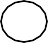 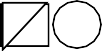 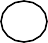 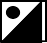 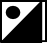 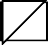 Кекс готов, осталось купить Васе открытку на почте. Почта в Звукограде находится межу березовой рощей и цирком. Найди почту и цирк и подпиши эти здания. На почте много волшебных открыток. Каждый покупатель на открытке видит свой рисунок. Что видите вы? Дорисуйте и подпишите поздравление для бабушки. (Группа, которая нашла почту, получает открытку, дети, договорившись, дорисовывают открытку, раскрашивают ее и сообща подписывают.)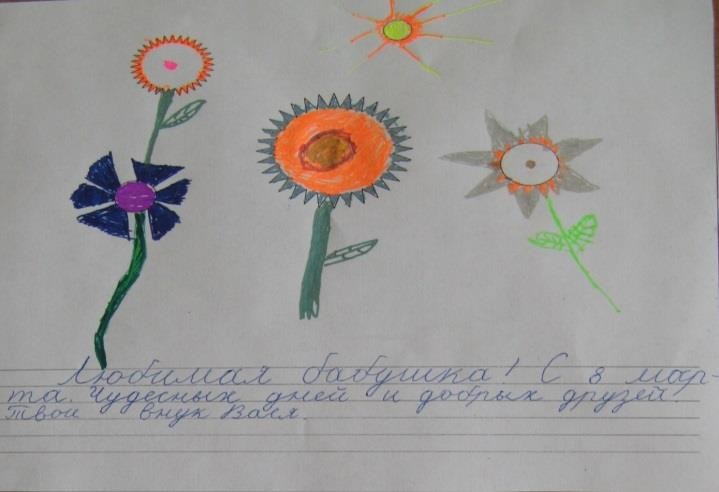 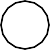 Помоги Васе написать бабушке поздравление буквами.[ л' у б' и м а й' а   б а б у ш к а]! [с   8 м а р т а ]! [ ч' у д' э с н ы х   д н' э й' и д о б р ы х  д р у з' э й' ]. [ т в о й' в н у к в а с' а].3 этап: представление работы. Рефлексия:От каждой группы по одному человеку представляют открытку и зачитывают поздравление. (Выступление представителей групп, оценка работы.) Вы молодцы! Теперь вы сами сможете подписать открытку своей бабушке без ошибок и поздравить ее с этим замечательным праздником.Оцените свою работу. Поставьте крестик на том уровне, на котором вы считаете выполнили работу, а так же попросите соседа оценить вашу работу.очень успешносправился, но были недочёты не справилсяПриложение 2Проектная задача по русскому языку«Словесный сад»Предмет: русский языкТема: «Родственные слова».Класс: 2Время: 2 урока.Вид задачи: предметная.Цель: совершенствование навыков подбора однокоренных слов учащихся в ходе решения проектной задачи.Задачи: 1. Актуализация знаний учащихся по теме «Однокоренные слова».Совершенствование способа группового взаимодействия.Планируемые результаты:Личностные УУД:познавательный интерес, установка на поиск способов решения лингвистической задачи;критичность мышления;рефлексия способов и условий действия, контроль и оценка процесса и результатов деятельности.Регулятивные УУД:планирование — определение последовательности промежуточных целей с учетом конечного результата; составление плана и последовательности действий;планирование своего действия в соответствии с поставленной задачей и условиями её реализации;осуществление выбора наиболее эффективных способов решения задач в зависимости от конкретных условий;Познавательные УУД:осуществление	анализа	объектов	с	выделением	существенных	и несущественных признаков;самостоятельное	создание	способов	решения	проблем	творческого	и поискового характера;выбор оснований и критериев для сравнения, классификации объектов;умение вычленять требуемую информацию, представленную в различных видах (например, таблица, словесное описание, формула); Коммуникативные УУД:- планирование учебного сотрудничества с учителем и сверстниками – определение целей, функций участников, способов взаимодействия;постановка вопросов – инициативное сотрудничество в поиске и сборе информации;умение с достаточной полнотой и точностью выражать свои мысли в соответствии с задачами и условиями коммуникации, владение монологической и диалогической формами речи.Реквизиты: 6 деревьев, разрезанные листья деревьев, 6 листов А3, клей, ножницы, 6 плодов.этап: постановка задачи. Как-то много лет назад Посадили странный сад.Не был сад фруктовым – Был он только словом.Это слово - слово корень, Разрастаться стало вскоре И плоды нам принесло – Стало много новых слов. Вот из сада вам рассада.Вот еще посадки рядом.А вот садовод, с ним садовник идет. Очень интересно гулять в саду словесном.Дед Федот приобрел для своего словесного сада много новых саженцев (корни) разных деревьев. Начал сажать и растерялся, перепутал все саженцы, но остались тексты, с помощью которых можно определить корень дерева. Ребята, поможем деду Федоту вырастить деревья? (да)Саженцев	много,	как	организовать	работу,	чтобы	быстро	справиться?(работа в группах)этап: выполнение заданий.Шаг	1:	Измените	текст,	замените	подчеркнутые	слова	в	тексте однокоренными словами.Проверка преобразованных текстов по группам. (Приложение 3.1)Шаг 2: Выделите корень и подберите как можно больше однокоренных слов. Так вы поможете вырасти дереву.Шаг 3: Подберите к схеме слово и узнайте, какое слово является плодом вашего дерева.Текст №1. Наступила зима. Лед сковал море. Не могут корабли плыть дальше. На помощь пришло атомное судно, оборудованное для прохода сквозь льды. Поднимает он под себя глыбы льда и ломает их. А корабли плывут за ним. (Приложение 3.2)Текст №2.	Боря живет в крае, который находится рядом с морем. Борин дом стоит на берегу моря. Папа у Бори служит во флоте и колесит по морям. Он плавает на большом теплоходе. Папа побывал во многих странах,находящихся за морем. (Приложение 3.2)Текст №3. Был зимний день. В воздухе кружились пушистые маленькие частицы снега. На школьный двор выбежали дети и стали играть в шарики из снега. Коля скатал ком из снега. (Приложение 3.2)Текст №4. Любимая игра детей семьи Коньшиных – лото. Они любят собираться по вечерам в комнате, предназначенной для игр. Петя, старший сын, хитрит и одерживает победу в игре. (Приложение 3.2)этап: представление результатов. Рефлексия.Каждая группа представляет свою оформленную работу: выращенное дерево с однокоренными словами и слово-плод, подобранное к схеме. Взаимопроверка и оценка выполненной работы каждой группы.Дед Федот, благодарен вам за своевременную помощь. Желает вам оставаться такими же отзывчивыми и дружными.Какие умения вам понадобились для успешного выполнения работы? Оцените свою работу.Бланк наблюдателя представлен в приложении №6.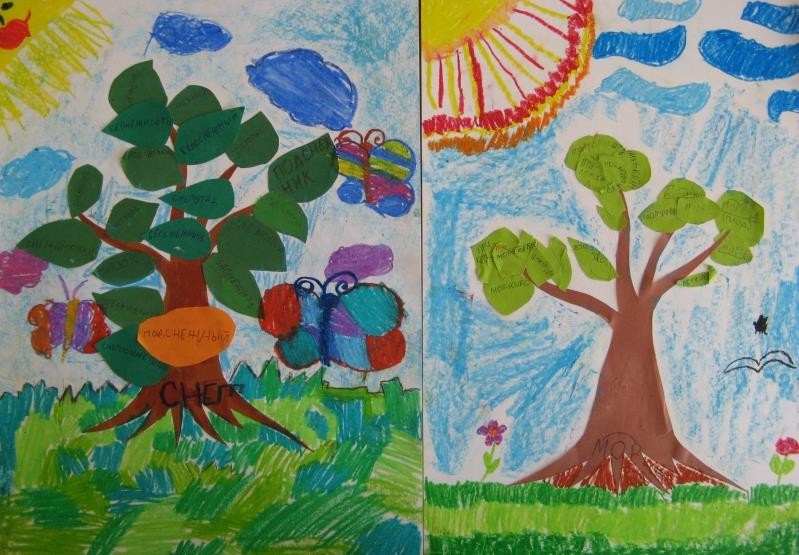 Приложение 2.1. Текст №1. Наступила зима. Лед сковал море. Не могут корабли плыть дальше. На помощь пришел атомный ледокол. Поднимает он под себя ледовые глыбы и ломает их. А корабли плывут за ним. (ледокол)Текст №2. Боря живет в Приморском крае. Борин дом стоит на берегу моря. Папа у Бори – моряк. Он плавает на большом морском теплоходе. Папа побывал во многих заморских странах. (морячка, мореплаватель)Текст №3. Был зимний день. В воздухе кружились пушистые снежинки. На школьный двор выбежали дети и стали играть в снежки. Коля скатал снежный ком. (бесснежный, снегопад)Текст №4. Любимая игра детей Коньшиных – лото. Они любят собираться по вечерам в игровой комнате. Петя, старший сын, хитрит и выигрывает. (доиграть)Приложение 3.2Карточки в группыПредметныеПредметныеМежпредметныеМежпредметныеПроектныезадачиМежпредметныеПроектныезадачиПроектныезадачиПроектныезадачиРазновозрастныеРазновозрастныеРазновозрастныеОдновозрастныеОдновозрастныеЭтапы работынад проектной задачейДеятельность учителяДеятельность учащегосяФормируемые УУД у младшего школьника1 этап.Постановка задачи(мотивационный) Цель и задачи: 1.Перевод проблемы в задачу.Определение замысла проектной задачи.Планирование деятельности по решению поставленной цели с распределением обязанностей.Создает мотивацию у учащихся на деятельность.Помогает сформулировать проблему проекта, цель и задачи.Организует поиск учащимися оптимального достижения поставленных целей, задач.Наблюдает, контролирует.Консультирует учащихся.Вживаются в ситуацию, осуществляют уточнение целей и задач, объединяются в рабочие группы.Личностные УУД-У учащихся формируется внутренняя позиция, адекватная мотивация учебной деятельности, включая учебные и познавательные мотивы. Регулятивные УУД –Учащиеся овладевают всеми типами учебных действий, направленных на организацию своей работы, включая способность принимать и сохранять цель и задачу, планировать их реализацию, контролировать и оценивать свои действия. Познавательные УУД – учащиеся учатся искать информацию, овладевают действием моделирования.Коммуникативные УУД – учащиеся приобретают умения организовывать и осуществлять инициативное сотрудничество в поиске и сборе информации, оценивать и точно выражатьсвои мысли.2 этап.Выполнение заданий(деятельностный) Цель и задачи:1. Реализация замысла проектной задачи (темы, целей, конечного продукта).Сохраняет мотивацию у учащихся на деятельность.Оказывает консультативную помощь (по запросу участников) в создании«продукта».Получают задания, распределяют роли в группах, работают над решением поставленной задачи.Личностные УУД – формирование мотивации учебной деятельности, личной ответственности, развитие познавательных интересов, чувства взаимопомощи.Регулятивные УУД – формирование всех типов учебной деятельности, направленных на2. Анализ полученного результатаФиксирует все идеи.Наблюдает, контролирует.Заполняет оценочный лист.организацию своей работы, умение планировать деятельность и действовать по плану, умение взаимодействовать со сверстниками в учебной деятельности.Познавательные УУД – умение сравнивать данные, находить отличия.Коммуникативные УУД – учащиеся учатся договариваться, находить общее решение, аргументировать свое предложение, убеждать, понимать позицию другихлюдей, уступать им.3 этап.Представление результатов (рефлексивно – оценочный)Практическая помощь (по необходимости)Представляют продукт деятельности (зрителям или экспертам), рефлексия.Личностные УУД – самоопределение, действия нравственно – этического характера.Регулятивные УУД – учащиеся учатся определению последовательности высказываний с учетом конечного результата. Познавательные УУД – учащиеся учатся строить сообщения в устной форме. Коммуникативные УУД - учащиеся учатся адекватно использовать речевые средства для решения коммуникативных задач.7ьес6очншт5ъыкэл4уфхцё3мюпра2жзгйщ1бвидя£¥€ᾩ®УменияОценкаученикаОценкасоседаУмение выделять корень.Умение подбирать слова по схеме.Умение находить родственные слова.Умение бесконфликтно работать в группеШаг 1: Измените текст, замените подчеркнутые слова в тексте однокоренными словами.Шаг 2: Выделите корень и подберите как можно больше однокоренных слов. Так вы поможете вырасти дереву.Шаг 3: Подберите к схеме слово и узнайте, какое слово является плодом вашего дерева.Текст №1. Наступила зима. Лед сковал море. Не могут корабли плыть дальше. На помощь пришло атомное судно, оборудованное для прохода сквозь льды. Поднимает он под себя глыбы льда и ломает их. А корабли плывут за ним.Наступила зима. Лед сковал море. Не могут корабли плыть дальше. На помощь пришло атомное		. Поднимает он под себя глыбы	и ломает их. А корабли плывут за ним.Схема плода:Шаг 1: Измените текст, замените подчеркнутые слова в тексте однокоренными словами.Текст №2.   Боря живет в крае, который находится рядом с морем. Борин дом стоит на берегу моря. Папа у Бори служит во флоте и колесит по морям. Он плавает на большом теплоходе. Папа побывал во многих странах, находящихся за морем.Боря живет в			крае. Борин дом стоит на берегу моря. Папа у Бори	. Он плавает на большом теплоходе. Папа побывал во многих		странах.Схема плода:Шаг	1:	Измените	текст,	замените	подчеркнутые	слова	в	тексте однокоренными словами.Шаг 2: Выделите корень и подберите как можно больше однокоренных слов. Так вы поможете вырасти дереву.Шаг 3: Подберите к схеме слово и узнайте, какое слово является плодом вашего дерева.Текст №3. Был зимний день. В воздухе кружились пушистые маленькие частицы снега. На школьный двор выбежали дети и стали играть в шарики из снега. Коля скатал ком из снега.Был зимний день. В воздухе кружились пушистые		. На школьный двор выбежали дети и стали играть в	. Коля скатал ком	.Схема плода:Шаг	1:	Измените	текст,	замените	подчеркнутые	слова	в	тексте однокоренными словами.Шаг 2: Выделите корень и подберите как можно больше однокоренных слов. Так вы поможете вырасти дереву.Шаг 3: Подберите к схеме слово и узнайте, какое слово является плодом вашего дерева.Текст №4. Любимая игра детей семьи Коньшиных – лото. Они любят собираться по вечерам в комнате, предназначенной для игр. Петя, старший сын, хитрит и одерживает победу в игре.Любимая игра детей семьи Коньшиных – лото. Они любят собираться по вечерам в	комнате. Петя, старший сын, хитрит и 	.Схема плода: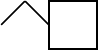 